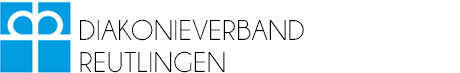 Gefördert durch die Mittel von: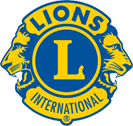 Lions-Clubs Ermstal, Reutlingen und Neckar-Alb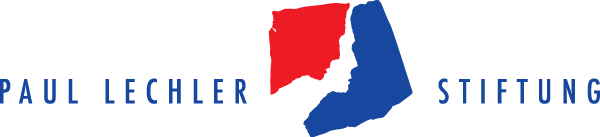 Paul Lechler Stiftung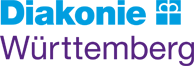 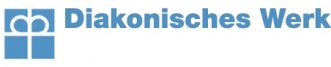 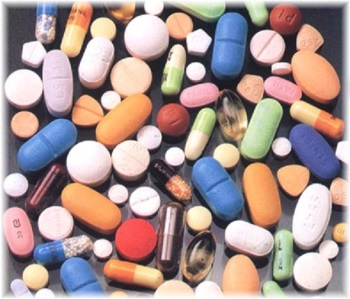 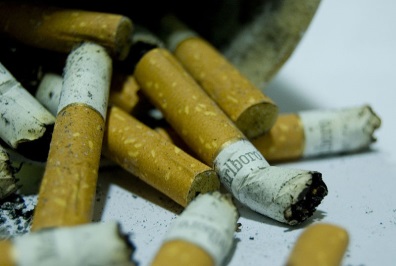 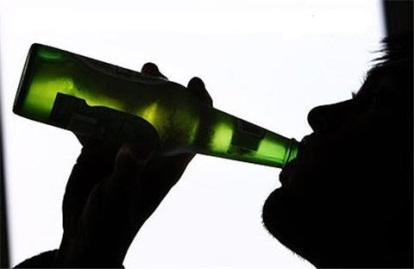 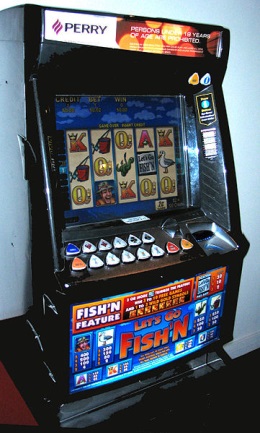 